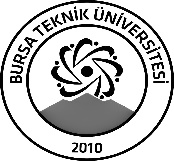 BURSA TEKNİK ÜNİVERSİTESİLİSANSÜSTÜ EĞİTİM ENSTİTÜSÜBURSA TEKNİK ÜNİVERSİTESİLİSANSÜSTÜ EĞİTİM ENSTİTÜSÜBURSA TEKNİK ÜNİVERSİTESİLİSANSÜSTÜ EĞİTİM ENSTİTÜSÜBURSA TEKNİK ÜNİVERSİTESİLİSANSÜSTÜ EĞİTİM ENSTİTÜSÜBURSA TEKNİK ÜNİVERSİTESİLİSANSÜSTÜ EĞİTİM ENSTİTÜSÜBURSA TEKNİK ÜNİVERSİTESİLİSANSÜSTÜ EĞİTİM ENSTİTÜSÜBURSA TEKNİK ÜNİVERSİTESİLİSANSÜSTÜ EĞİTİM ENSTİTÜSÜBURSA TEKNİK ÜNİVERSİTESİLİSANSÜSTÜ EĞİTİM ENSTİTÜSÜBURSA TEKNİK ÜNİVERSİTESİLİSANSÜSTÜ EĞİTİM ENSTİTÜSÜ……………………………………….. Anabilim Dalı Başkanlığına    Tarih:…./…./…..Aşağıda bilgileri verilen danışmanı olduğum öğrencinin …/…/… tarihinde gerçekleşecek Yüksek Lisans Tez Savunma Sınavı için Jüri önerisi BTÜ Eğitim Öğretim Yönetmeliği ve Senato Esaslarının ilgili maddelerine uygun olarak belirlenmiştir.Adı geçen öğrencinin tez savunma sınavının saat …:….’da (online/yüz yüze) yapılması hususunda;Gereğini arz ederim.                                                                                                                                                                                                                                                                       Unvan, Adı Soyadı                                                                                                                                  İmza……………………………………….. Anabilim Dalı Başkanlığına    Tarih:…./…./…..Aşağıda bilgileri verilen danışmanı olduğum öğrencinin …/…/… tarihinde gerçekleşecek Yüksek Lisans Tez Savunma Sınavı için Jüri önerisi BTÜ Eğitim Öğretim Yönetmeliği ve Senato Esaslarının ilgili maddelerine uygun olarak belirlenmiştir.Adı geçen öğrencinin tez savunma sınavının saat …:….’da (online/yüz yüze) yapılması hususunda;Gereğini arz ederim.                                                                                                                                                                                                                                                                       Unvan, Adı Soyadı                                                                                                                                  İmza……………………………………….. Anabilim Dalı Başkanlığına    Tarih:…./…./…..Aşağıda bilgileri verilen danışmanı olduğum öğrencinin …/…/… tarihinde gerçekleşecek Yüksek Lisans Tez Savunma Sınavı için Jüri önerisi BTÜ Eğitim Öğretim Yönetmeliği ve Senato Esaslarının ilgili maddelerine uygun olarak belirlenmiştir.Adı geçen öğrencinin tez savunma sınavının saat …:….’da (online/yüz yüze) yapılması hususunda;Gereğini arz ederim.                                                                                                                                                                                                                                                                       Unvan, Adı Soyadı                                                                                                                                  İmza……………………………………….. Anabilim Dalı Başkanlığına    Tarih:…./…./…..Aşağıda bilgileri verilen danışmanı olduğum öğrencinin …/…/… tarihinde gerçekleşecek Yüksek Lisans Tez Savunma Sınavı için Jüri önerisi BTÜ Eğitim Öğretim Yönetmeliği ve Senato Esaslarının ilgili maddelerine uygun olarak belirlenmiştir.Adı geçen öğrencinin tez savunma sınavının saat …:….’da (online/yüz yüze) yapılması hususunda;Gereğini arz ederim.                                                                                                                                                                                                                                                                       Unvan, Adı Soyadı                                                                                                                                  İmza……………………………………….. Anabilim Dalı Başkanlığına    Tarih:…./…./…..Aşağıda bilgileri verilen danışmanı olduğum öğrencinin …/…/… tarihinde gerçekleşecek Yüksek Lisans Tez Savunma Sınavı için Jüri önerisi BTÜ Eğitim Öğretim Yönetmeliği ve Senato Esaslarının ilgili maddelerine uygun olarak belirlenmiştir.Adı geçen öğrencinin tez savunma sınavının saat …:….’da (online/yüz yüze) yapılması hususunda;Gereğini arz ederim.                                                                                                                                                                                                                                                                       Unvan, Adı Soyadı                                                                                                                                  İmza……………………………………….. Anabilim Dalı Başkanlığına    Tarih:…./…./…..Aşağıda bilgileri verilen danışmanı olduğum öğrencinin …/…/… tarihinde gerçekleşecek Yüksek Lisans Tez Savunma Sınavı için Jüri önerisi BTÜ Eğitim Öğretim Yönetmeliği ve Senato Esaslarının ilgili maddelerine uygun olarak belirlenmiştir.Adı geçen öğrencinin tez savunma sınavının saat …:….’da (online/yüz yüze) yapılması hususunda;Gereğini arz ederim.                                                                                                                                                                                                                                                                       Unvan, Adı Soyadı                                                                                                                                  İmza……………………………………….. Anabilim Dalı Başkanlığına    Tarih:…./…./…..Aşağıda bilgileri verilen danışmanı olduğum öğrencinin …/…/… tarihinde gerçekleşecek Yüksek Lisans Tez Savunma Sınavı için Jüri önerisi BTÜ Eğitim Öğretim Yönetmeliği ve Senato Esaslarının ilgili maddelerine uygun olarak belirlenmiştir.Adı geçen öğrencinin tez savunma sınavının saat …:….’da (online/yüz yüze) yapılması hususunda;Gereğini arz ederim.                                                                                                                                                                                                                                                                       Unvan, Adı Soyadı                                                                                                                                  İmza……………………………………….. Anabilim Dalı Başkanlığına    Tarih:…./…./…..Aşağıda bilgileri verilen danışmanı olduğum öğrencinin …/…/… tarihinde gerçekleşecek Yüksek Lisans Tez Savunma Sınavı için Jüri önerisi BTÜ Eğitim Öğretim Yönetmeliği ve Senato Esaslarının ilgili maddelerine uygun olarak belirlenmiştir.Adı geçen öğrencinin tez savunma sınavının saat …:….’da (online/yüz yüze) yapılması hususunda;Gereğini arz ederim.                                                                                                                                                                                                                                                                       Unvan, Adı Soyadı                                                                                                                                  İmza……………………………………….. Anabilim Dalı Başkanlığına    Tarih:…./…./…..Aşağıda bilgileri verilen danışmanı olduğum öğrencinin …/…/… tarihinde gerçekleşecek Yüksek Lisans Tez Savunma Sınavı için Jüri önerisi BTÜ Eğitim Öğretim Yönetmeliği ve Senato Esaslarının ilgili maddelerine uygun olarak belirlenmiştir.Adı geçen öğrencinin tez savunma sınavının saat …:….’da (online/yüz yüze) yapılması hususunda;Gereğini arz ederim.                                                                                                                                                                                                                                                                       Unvan, Adı Soyadı                                                                                                                                  İmza……………………………………….. Anabilim Dalı Başkanlığına    Tarih:…./…./…..Aşağıda bilgileri verilen danışmanı olduğum öğrencinin …/…/… tarihinde gerçekleşecek Yüksek Lisans Tez Savunma Sınavı için Jüri önerisi BTÜ Eğitim Öğretim Yönetmeliği ve Senato Esaslarının ilgili maddelerine uygun olarak belirlenmiştir.Adı geçen öğrencinin tez savunma sınavının saat …:….’da (online/yüz yüze) yapılması hususunda;Gereğini arz ederim.                                                                                                                                                                                                                                                                       Unvan, Adı Soyadı                                                                                                                                  İmzaÖĞRENCİ BİLGİLERİÖĞRENCİ BİLGİLERİÖĞRENCİ BİLGİLERİÖĞRENCİ BİLGİLERİÖĞRENCİ BİLGİLERİÖĞRENCİ BİLGİLERİÖĞRENCİ BİLGİLERİÖĞRENCİ BİLGİLERİÖĞRENCİ BİLGİLERİÖĞRENCİ BİLGİLERİAdı SoyadıAdı SoyadıAdı SoyadıNumarası / DönemiNumarası / DönemiNumarası / Dönemi(Öğrencinin kaçıncı dönemde olduğu yazılacak)(Öğrencinin kaçıncı dönemde olduğu yazılacak)(Öğrencinin kaçıncı dönemde olduğu yazılacak)(Öğrencinin kaçıncı dönemde olduğu yazılacak)Anabilim DalıAnabilim DalıAnabilim DalıTez KonusuTez KonusuTez KonusuTez Konusu Kabul Edildiği TarihTez Konusu Kabul Edildiği TarihTez Konusu Kabul Edildiği TarihTez Konusu Kabul Edildiği TarihKaçıncı Defa Sınava GirdiğiKaçıncı Defa Sınava Girdiği  1.     2. (İlk Sınav Tarihi: …../…./20…..)  1.     2. (İlk Sınav Tarihi: …../…./20…..)  1.     2. (İlk Sınav Tarihi: …../…./20…..)  1.     2. (İlk Sınav Tarihi: …../…./20…..)  1.     2. (İlk Sınav Tarihi: …../…./20…..)Tez Konusu Değişikliği varsa İlk Öneri TarihiTez Konusu Değişikliği varsa İlk Öneri TarihiDANIŞMAN BİLGİLERİDANIŞMAN BİLGİLERİDANIŞMAN BİLGİLERİDANIŞMAN BİLGİLERİDANIŞMAN BİLGİLERİDANIŞMAN BİLGİLERİDANIŞMAN BİLGİLERİDANIŞMAN BİLGİLERİDANIŞMAN BİLGİLERİDANIŞMAN BİLGİLERİDanışman Danışman Danışman İkinci Tez Danışmanı (Varsa)İkinci Tez Danışmanı (Varsa)İkinci Tez Danışmanı (Varsa)TEZ SAVUNMA JURİ BİLGİLERİTEZ SAVUNMA JURİ BİLGİLERİTEZ SAVUNMA JURİ BİLGİLERİTEZ SAVUNMA JURİ BİLGİLERİTEZ SAVUNMA JURİ BİLGİLERİTEZ SAVUNMA JURİ BİLGİLERİTEZ SAVUNMA JURİ BİLGİLERİTEZ SAVUNMA JURİ BİLGİLERİTEZ SAVUNMA JURİ BİLGİLERİTEZ SAVUNMA JURİ BİLGİLERİBursa Teknik Üniversitesi içinden:Bursa Teknik Üniversitesi içinden:Bursa Teknik Üniversitesi içinden:Bursa Teknik Üniversitesi içinden:Bursa Teknik Üniversitesi içinden:Bursa Teknik Üniversitesi içinden:Bursa Teknik Üniversitesi içinden:Bursa Teknik Üniversitesi içinden:Bursa Teknik Üniversitesi içinden:Bursa Teknik Üniversitesi içinden:Unvanı, Adı SoyadıUnvanı, Adı SoyadıUnvanı, Adı SoyadıUnvanı, Adı SoyadıUnvanı, Adı SoyadıE-posta adresiE-posta adresiE-posta adresiAnabilim DalıAnabilim DalıDiğer Üniversitelerden:Diğer Üniversitelerden:Diğer Üniversitelerden:Diğer Üniversitelerden:Diğer Üniversitelerden:Diğer Üniversitelerden:Diğer Üniversitelerden:Diğer Üniversitelerden:Diğer Üniversitelerden:Diğer Üniversitelerden:Unvanı, Adı SoyadıUnvanı, Adı SoyadıUnvanı, Adı SoyadıUnvanı, Adı SoyadıUnvanı, Adı SoyadıE-posta adresiE-posta adresiE-posta adresiÜniversite / BölümÜniversite / BölümÖNEMLİ AÇIKLAMALAR: Bu form ile birlikte Enstitü yazım kurallarına göre hazırlanmış tez ile Danışman tarafından alınmış intihal raporu Enstitüye üst yazı ile gönderilir.İlk tez savunma sınavındaki jüri üyeleri ikinci tez savunma sınavında değişmemelidir.Jüriler Enstitü yönetim kurulu tarafından belirleneceğinden asil veya yedek olarak belirtilmemesi gerekmektedir.2020-2021 Güz Yarıyılından itibaren kayıt yaptıran öğrencilerin bilimsel yayın koşulu formunu bu form ile birlikte göndermeleri gerekmektedir.Yoğunluk durumuna göre sınav saati EYK tarafından değiştirilebilir.ÖNEMLİ AÇIKLAMALAR: Bu form ile birlikte Enstitü yazım kurallarına göre hazırlanmış tez ile Danışman tarafından alınmış intihal raporu Enstitüye üst yazı ile gönderilir.İlk tez savunma sınavındaki jüri üyeleri ikinci tez savunma sınavında değişmemelidir.Jüriler Enstitü yönetim kurulu tarafından belirleneceğinden asil veya yedek olarak belirtilmemesi gerekmektedir.2020-2021 Güz Yarıyılından itibaren kayıt yaptıran öğrencilerin bilimsel yayın koşulu formunu bu form ile birlikte göndermeleri gerekmektedir.Yoğunluk durumuna göre sınav saati EYK tarafından değiştirilebilir.ÖNEMLİ AÇIKLAMALAR: Bu form ile birlikte Enstitü yazım kurallarına göre hazırlanmış tez ile Danışman tarafından alınmış intihal raporu Enstitüye üst yazı ile gönderilir.İlk tez savunma sınavındaki jüri üyeleri ikinci tez savunma sınavında değişmemelidir.Jüriler Enstitü yönetim kurulu tarafından belirleneceğinden asil veya yedek olarak belirtilmemesi gerekmektedir.2020-2021 Güz Yarıyılından itibaren kayıt yaptıran öğrencilerin bilimsel yayın koşulu formunu bu form ile birlikte göndermeleri gerekmektedir.Yoğunluk durumuna göre sınav saati EYK tarafından değiştirilebilir.ÖNEMLİ AÇIKLAMALAR: Bu form ile birlikte Enstitü yazım kurallarına göre hazırlanmış tez ile Danışman tarafından alınmış intihal raporu Enstitüye üst yazı ile gönderilir.İlk tez savunma sınavındaki jüri üyeleri ikinci tez savunma sınavında değişmemelidir.Jüriler Enstitü yönetim kurulu tarafından belirleneceğinden asil veya yedek olarak belirtilmemesi gerekmektedir.2020-2021 Güz Yarıyılından itibaren kayıt yaptıran öğrencilerin bilimsel yayın koşulu formunu bu form ile birlikte göndermeleri gerekmektedir.Yoğunluk durumuna göre sınav saati EYK tarafından değiştirilebilir.ÖNEMLİ AÇIKLAMALAR: Bu form ile birlikte Enstitü yazım kurallarına göre hazırlanmış tez ile Danışman tarafından alınmış intihal raporu Enstitüye üst yazı ile gönderilir.İlk tez savunma sınavındaki jüri üyeleri ikinci tez savunma sınavında değişmemelidir.Jüriler Enstitü yönetim kurulu tarafından belirleneceğinden asil veya yedek olarak belirtilmemesi gerekmektedir.2020-2021 Güz Yarıyılından itibaren kayıt yaptıran öğrencilerin bilimsel yayın koşulu formunu bu form ile birlikte göndermeleri gerekmektedir.Yoğunluk durumuna göre sınav saati EYK tarafından değiştirilebilir.ÖNEMLİ AÇIKLAMALAR: Bu form ile birlikte Enstitü yazım kurallarına göre hazırlanmış tez ile Danışman tarafından alınmış intihal raporu Enstitüye üst yazı ile gönderilir.İlk tez savunma sınavındaki jüri üyeleri ikinci tez savunma sınavında değişmemelidir.Jüriler Enstitü yönetim kurulu tarafından belirleneceğinden asil veya yedek olarak belirtilmemesi gerekmektedir.2020-2021 Güz Yarıyılından itibaren kayıt yaptıran öğrencilerin bilimsel yayın koşulu formunu bu form ile birlikte göndermeleri gerekmektedir.Yoğunluk durumuna göre sınav saati EYK tarafından değiştirilebilir.ÖNEMLİ AÇIKLAMALAR: Bu form ile birlikte Enstitü yazım kurallarına göre hazırlanmış tez ile Danışman tarafından alınmış intihal raporu Enstitüye üst yazı ile gönderilir.İlk tez savunma sınavındaki jüri üyeleri ikinci tez savunma sınavında değişmemelidir.Jüriler Enstitü yönetim kurulu tarafından belirleneceğinden asil veya yedek olarak belirtilmemesi gerekmektedir.2020-2021 Güz Yarıyılından itibaren kayıt yaptıran öğrencilerin bilimsel yayın koşulu formunu bu form ile birlikte göndermeleri gerekmektedir.Yoğunluk durumuna göre sınav saati EYK tarafından değiştirilebilir.ÖNEMLİ AÇIKLAMALAR: Bu form ile birlikte Enstitü yazım kurallarına göre hazırlanmış tez ile Danışman tarafından alınmış intihal raporu Enstitüye üst yazı ile gönderilir.İlk tez savunma sınavındaki jüri üyeleri ikinci tez savunma sınavında değişmemelidir.Jüriler Enstitü yönetim kurulu tarafından belirleneceğinden asil veya yedek olarak belirtilmemesi gerekmektedir.2020-2021 Güz Yarıyılından itibaren kayıt yaptıran öğrencilerin bilimsel yayın koşulu formunu bu form ile birlikte göndermeleri gerekmektedir.Yoğunluk durumuna göre sınav saati EYK tarafından değiştirilebilir.ÖNEMLİ AÇIKLAMALAR: Bu form ile birlikte Enstitü yazım kurallarına göre hazırlanmış tez ile Danışman tarafından alınmış intihal raporu Enstitüye üst yazı ile gönderilir.İlk tez savunma sınavındaki jüri üyeleri ikinci tez savunma sınavında değişmemelidir.Jüriler Enstitü yönetim kurulu tarafından belirleneceğinden asil veya yedek olarak belirtilmemesi gerekmektedir.2020-2021 Güz Yarıyılından itibaren kayıt yaptıran öğrencilerin bilimsel yayın koşulu formunu bu form ile birlikte göndermeleri gerekmektedir.Yoğunluk durumuna göre sınav saati EYK tarafından değiştirilebilir.ÖNEMLİ AÇIKLAMALAR: Bu form ile birlikte Enstitü yazım kurallarına göre hazırlanmış tez ile Danışman tarafından alınmış intihal raporu Enstitüye üst yazı ile gönderilir.İlk tez savunma sınavındaki jüri üyeleri ikinci tez savunma sınavında değişmemelidir.Jüriler Enstitü yönetim kurulu tarafından belirleneceğinden asil veya yedek olarak belirtilmemesi gerekmektedir.2020-2021 Güz Yarıyılından itibaren kayıt yaptıran öğrencilerin bilimsel yayın koşulu formunu bu form ile birlikte göndermeleri gerekmektedir.Yoğunluk durumuna göre sınav saati EYK tarafından değiştirilebilir.